Министерство культурыДонецкой Народной РеспубликиГУК «Донецкая республиканская универсальнаянаучная библиотека им. Н.К. Крупской»Отдел научно-методической работыи социологических исследований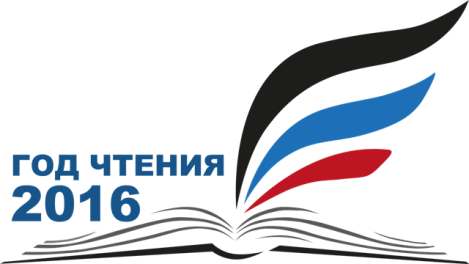 Методические рекомендациипо подготовке и проведению публичного отчета библиотекиДонецк 2016Отчет перед населением – один из самых ответственных видов отчетности, так как библиотека отчитывается перед теми, для кого непосредственно ведет информационную, культурно-досуговую и просветительскую деятельность. Публичный отчет является важным фактором взаимодействия библиотек с населением.Цель проведения отчетов перед населением – формирование достоверного представления о деятельности библиотечных учреждений, демонстрация достижений библиотек. Благодаря такому отчету, жители смогут как можно больше узнать о возможностях библиотеки, убедиться в ее важной роли в жизни общества. Предоставление публичного отчета является тем механизмом, который может привлечь внимание реальных и потенциальных пользователей к работе библиотеки.Существует несколько способов предоставления отчета перед населением:творческие мероприятия;на официальном сайте учредителя или библиотеки; в средствах массовой информации;в рекламно-информационной продукции; Наибольшее количество населения может получить информацию о деятельности библиотеки именно из отчета, размещенного на официальном сайте учредителя или самой библиотеки. Основой отчета о работе библиотеки должна быть официальная статистика. Однако данный документ необходимо представить таким образом, чтобы вызвать интерес населения. При ознакомлении с изложенной в нем информацией общественность должна получить представление о месте, которое занимает каждая конкретная библиотека в современной жизни местного сообщества. Отчет должен содержать интересный и полезный материал. Его разделы могут иметь как традиционные, так и креативные названия: «ЦБС (библиотека) в цифрах и фактах», «Ключевые события года», «События. Победы. Достижения», «Культурно-просветительские акции», «Наши партнеры и друзья», «Профессиональные события», «Библиотека в СМИ». Опубликованный на сайте текстовой материал может сопровождаться видеорядом.Отчет в средствах массовой информации предусматривает подачу материала в сжатой форме.Своеобразным отчетом перед населением может стать яркое, информационно-насыщенное издание «Библиотека – общественности». Такие издания могут быть представлены местной администрации, пользователям, раздаваться жителям в общественных местах.Привлекательной формой публичного отчета библиотеки для населения,  местной власти, социальных партнеров является творческий отчет. Такая форма отчета представляет собой комплексное просветительское мероприятие, которое проводится в начале года. На него приглашаются читатели, жители зоны обслуживания библиотеки, журналисты, коллеги, представители местной администрации, руководство центральной библиотеки и тех организаций, с которыми библиотека тесно сотрудничала в отчетном году.Цель проведения подобных мероприятий – донести в яркой, эмоциональной форме как работает библиотека, показать, что интересного произошло в ее стенах, какие планы она строит. Любой из присутствующих может задать вопрос, выступить со своим мнением, поделиться впечатлениями о мероприятиях, проводимых в библиотеке, на которых он побывал.Организация творческого отчета включает подготовительный этап, само мероприятие и заключительный этап. В подготовительный этап входит: выбор формы отчета, даты и места встречи,  подготовка сценария. Важным элементом подготовки отчета является размещение в общественных местах объявлений, рассылка приглашений для важных гостей. Мероприятие может проходить в виде схода граждан, праздника библиотеки и книги, круглого стола, творческой встречи, спектакля, вечера отдыха, совместного концерта с клубом, мастер-класса. В какой бы форме ни проходил отчет, он должен содержать информацию о библиотеке, фонде, предоставляемых услугах, проделанной работе, рассказать о читателях, партнерах.К творческому отчету рекомендуем оформить информационные стенды «Жизнь библиотеки», «Библиотека глазами читателей», выставку-отчет «Знакомьтесь: мы работаем для Вас!», выставку-презентацию «Мгновения нашей жизни». На стендах и выставках размещаются планы и отчеты библиотеки, портфолио, издательская продукция библиотеки, сценарии и фотографии массовых мероприятий, отзывы читателей.Заключительный этап – это презентация направлений работы библиотеки на год, запись новых читателей, запись в Книгу отзывов читателей. Примерные сценарные планы творческого отчета:Ярмарка опыта и идей «По страницам годового отчета»:- мультимедийная презентация «Хроника библиотечной жизни»;- VIP-встреча «Очень важная персона» (представители местной администрации, общественных движений «Донецкая Республика», «Свободный Донбасс», местные поэты, писатели и др.);- мероприятие на бис (показ наиболее удачного мероприятия года);- чествование лучших читателей года;- фотостенд «Библиотека в лицах».Праздник книги и библиотеки «Радуга творчества»:- беседа-информация «Экскурс в историю библиотеки»; - беседа-реклама «Путь длиною в …. лет: библиотека сегодня»;- видеообозрение «Калейдоскоп интересных дел» (массовые мероприятия за год);- отчет о работе клубов по интересам «Любовь к книге объединяет нас»;- библиовикторина «Знаете ли Вы свою библиотеку?»;- награждение лучших читателей.Круглый стол «Мы работаем для вас!» - вступительное слово о библиотеке, ее работа в …. году;- видеопоказ: «Мы в работе не скучаем» (самые интересные массовые мероприятия библиотеки);- подведение итогов опроса известных людей «Библиотека в моей жизни»;- библиотечный твиттер «Какая библиотека есть, какой библиотеке быть?» (предполагает максимальную открытость и вовлеченность всех участников в обсуждение вопросов о деятельности библиотеки);- подведение итогов библиотечных акций.Составитель                                                                                 И.А.     Пилипенко 